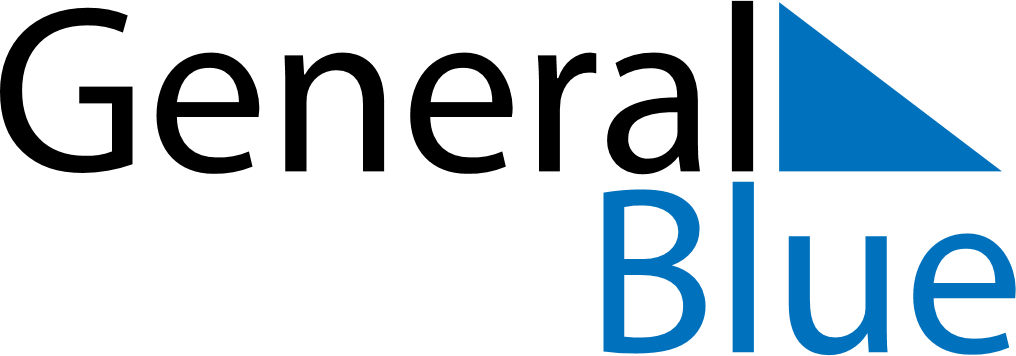 May 2024May 2024May 2024May 2024May 2024May 2024Torun, Kujawsko-Pomorskie, PolandTorun, Kujawsko-Pomorskie, PolandTorun, Kujawsko-Pomorskie, PolandTorun, Kujawsko-Pomorskie, PolandTorun, Kujawsko-Pomorskie, PolandTorun, Kujawsko-Pomorskie, PolandSunday Monday Tuesday Wednesday Thursday Friday Saturday 1 2 3 4 Sunrise: 5:12 AM Sunset: 8:13 PM Daylight: 15 hours and 1 minute. Sunrise: 5:10 AM Sunset: 8:15 PM Daylight: 15 hours and 4 minutes. Sunrise: 5:08 AM Sunset: 8:16 PM Daylight: 15 hours and 8 minutes. Sunrise: 5:06 AM Sunset: 8:18 PM Daylight: 15 hours and 12 minutes. 5 6 7 8 9 10 11 Sunrise: 5:04 AM Sunset: 8:20 PM Daylight: 15 hours and 15 minutes. Sunrise: 5:02 AM Sunset: 8:21 PM Daylight: 15 hours and 19 minutes. Sunrise: 5:00 AM Sunset: 8:23 PM Daylight: 15 hours and 22 minutes. Sunrise: 4:58 AM Sunset: 8:25 PM Daylight: 15 hours and 26 minutes. Sunrise: 4:57 AM Sunset: 8:27 PM Daylight: 15 hours and 29 minutes. Sunrise: 4:55 AM Sunset: 8:28 PM Daylight: 15 hours and 33 minutes. Sunrise: 4:53 AM Sunset: 8:30 PM Daylight: 15 hours and 36 minutes. 12 13 14 15 16 17 18 Sunrise: 4:51 AM Sunset: 8:32 PM Daylight: 15 hours and 40 minutes. Sunrise: 4:50 AM Sunset: 8:33 PM Daylight: 15 hours and 43 minutes. Sunrise: 4:48 AM Sunset: 8:35 PM Daylight: 15 hours and 46 minutes. Sunrise: 4:46 AM Sunset: 8:36 PM Daylight: 15 hours and 50 minutes. Sunrise: 4:45 AM Sunset: 8:38 PM Daylight: 15 hours and 53 minutes. Sunrise: 4:43 AM Sunset: 8:40 PM Daylight: 15 hours and 56 minutes. Sunrise: 4:42 AM Sunset: 8:41 PM Daylight: 15 hours and 59 minutes. 19 20 21 22 23 24 25 Sunrise: 4:40 AM Sunset: 8:43 PM Daylight: 16 hours and 2 minutes. Sunrise: 4:39 AM Sunset: 8:44 PM Daylight: 16 hours and 5 minutes. Sunrise: 4:38 AM Sunset: 8:46 PM Daylight: 16 hours and 8 minutes. Sunrise: 4:36 AM Sunset: 8:47 PM Daylight: 16 hours and 11 minutes. Sunrise: 4:35 AM Sunset: 8:49 PM Daylight: 16 hours and 13 minutes. Sunrise: 4:34 AM Sunset: 8:50 PM Daylight: 16 hours and 16 minutes. Sunrise: 4:33 AM Sunset: 8:52 PM Daylight: 16 hours and 19 minutes. 26 27 28 29 30 31 Sunrise: 4:31 AM Sunset: 8:53 PM Daylight: 16 hours and 21 minutes. Sunrise: 4:30 AM Sunset: 8:54 PM Daylight: 16 hours and 24 minutes. Sunrise: 4:29 AM Sunset: 8:56 PM Daylight: 16 hours and 26 minutes. Sunrise: 4:28 AM Sunset: 8:57 PM Daylight: 16 hours and 28 minutes. Sunrise: 4:27 AM Sunset: 8:58 PM Daylight: 16 hours and 31 minutes. Sunrise: 4:26 AM Sunset: 8:59 PM Daylight: 16 hours and 33 minutes. 